LAMPIRAN 8SKOR ANGKET UJI COBALAMPIRAN 9HASIL PRETESLAMPIRAN 10HASIL POST TESTLAMPIRAN 11HASIL UJI LAPANGANUJI VALIDITAS DAN REALIBILITASLAMPIRAN 12GAIN SKOR KELOMPOK EKSPERIMENPEMAHAMAN DIRI SISWAPADA SMP NEGERI 25 CENRANATabel 4.1	Data Tingkat 	Pemahaman Diri Siswa SMP Negeri 25 Cenrana Pada Kelompok Eksperimen Sebelum (Pretest) dan Setelah (Posttest) Diberi Perlakuan Berupa Pemberian Teknik Konseling NarasiSumber : Hasil angket kelompok eksperimenTabel 4.4 Kecenderungan Umum Penelitian Berdasarkan Pedoman Interpretasi Pemahaman DiriSumber: Hasil pretest dan posttestLAMPIRAN 13Analisis Statistik Deskriptif  FrequenciesFrequency TableHistogram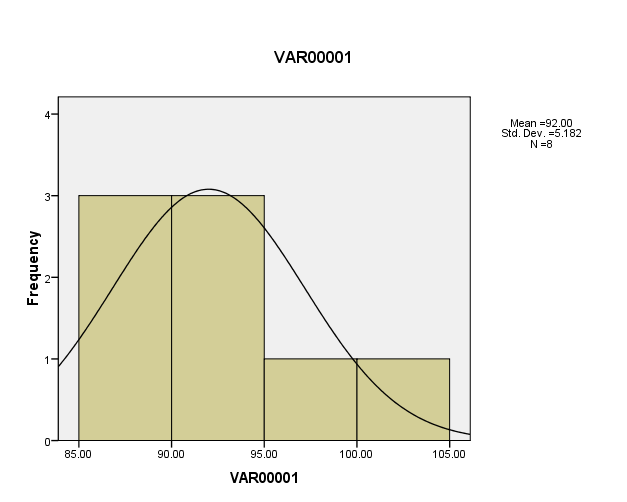 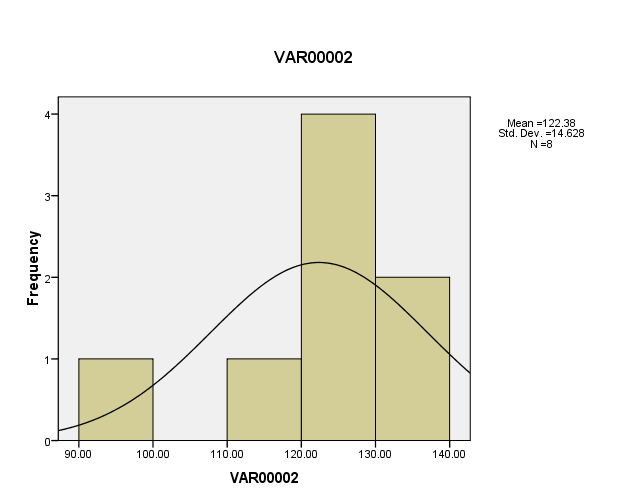 LAMPIRAN 14UJI WILCOXONNPar TestsWilcoxon Signed Ranks TestSKOR PRE TESTSKOR PRE TESTSKOR PRE TESTSKOR PRE TESTSKOR PRE TESTSKOR PRE TESTSKOR PRE TESTSKOR PRE TESTSKOR PRE TESTSKOR PRE TESTSKOR PRE TESTSKOR PRE TESTSKOR PRE TESTSKOR PRE TESTSKOR PRE TESTSKOR PRE TESTSKOR PRE TESTSKOR PRE TESTSKOR PRE TESTSKOR PRE TESTSKOR PRE TESTSKOR PRE TESTSKOR PRE TESTSKOR PRE TESTSKOR PRE TESTSKOR PRE TESTSKOR PRE TESTSKOR PRE TESTSKOR PRE TESTSKOR PRE TESTSKOR PRE TESTSKOR PRE TESTSKOR PRE TESTSKOR PRE TESTSKOR PRE TESTSKOR PRE TESTSKOR PRE TESTSKOR PRE TEST`ITEM            ITEM            ITEM            ITEM            ITEM            ITEM            ITEM            ITEM            ITEM            ITEM            ITEM            ITEM            ITEM            ITEM            ITEM            ITEM            ITEM            ITEM            ITEM            ITEM            ITEM            ITEM            ITEM            ITEM            ITEM            ITEM            ITEM            ITEM            ITEM            ITEM            ITEM            ITEM            ITEM            ITEM            ITEM            ITEM            ITEM            `123456789101112131415161718192021222324252627282930313233343536JMLH1312334231211221321234312245224132513862353425341322421143214223114432114112913453325223454311521145413121522211313974353435231323314532255434122421122412102535443422131252153223522311443211211292644332242132311252143534211113411342189721222522151523154311552321212421231591834322521423121142242123311315533231188SKOR POST TESTSKOR POST TESTSKOR POST TESTSKOR POST TESTSKOR POST TESTSKOR POST TESTSKOR POST TESTSKOR POST TESTSKOR POST TESTSKOR POST TESTSKOR POST TESTSKOR POST TESTSKOR POST TESTSKOR POST TESTSKOR POST TESTSKOR POST TESTSKOR POST TESTSKOR POST TESTSKOR POST TESTSKOR POST TESTSKOR POST TESTSKOR POST TESTSKOR POST TESTSKOR POST TESTSKOR POST TESTSKOR POST TESTSKOR POST TESTSKOR POST TESTSKOR POST TESTSKOR POST TESTSKOR POST TESTSKOR POST TESTSKOR POST TESTSKOR POST TESTSKOR POST TESTSKOR POST TESTSKOR POST TESTSKOR POST TESTRspndITEM            ITEM            ITEM            ITEM            ITEM            ITEM            ITEM            ITEM            ITEM            ITEM            ITEM            ITEM            ITEM            ITEM            ITEM            ITEM            ITEM            ITEM            ITEM            ITEM            ITEM            ITEM            ITEM            ITEM            ITEM            ITEM            ITEM            ITEM            ITEM            ITEM            ITEM            ITEM            ITEM            ITEM            ITEM            ITEM            ITEM            Rspnd123456789101112131415161718192021222324252627282930313233343536JMLH1313523254414452452544355415345342224124235341552134542524253351423453443451212134535252434543155543454234515354253531354353435535343314534555434355424154455139535443422535252153243545345443253233512764455354254332434254353223533445534311297435225334153452543315543331123215123111834322521434223312131423111254224513293Case Processing SummaryCase Processing SummaryCase Processing SummaryCase Processing SummaryN%CasesValid28100.0CasesExcludeda0.0CasesTotal28100.0a. Listwise deletion based on all variables in the procedure.a. Listwise deletion based on all variables in the procedure.a. Listwise deletion based on all variables in the procedure.a. Listwise deletion based on all variables in the procedure.Reliability StatisticsReliability StatisticsCronbach's AlphaN of Items.90945Item StatisticsItem StatisticsItem StatisticsItem StatisticsMeanStd. DeviationNVAR000012.46431.1700628VAR000023.46431.2317528VAR000034.03571.1049428VAR000043.17861.0203028VAR000053.10711.4230728VAR000064.1786.9048728VAR000074.3929.7373328VAR000083.14291.0789028VAR000092.5000.9622528VAR000103.32141.1880128VAR000113.78571.1338928VAR000123.75001.1097228VAR000133.57141.2301328VAR000143.78571.2577828VAR000154.5000.6382828VAR000164.7143.5345228VAR000174.6786.4755928VAR000184.28571.0490628VAR000194.0714.8575828VAR000204.00001.0183528VAR000213.96431.2317528VAR000224.6786.6696428VAR000234.6429.4879528VAR000244.2857.8099928VAR000254.6786.4755928VAR000264.5357.5078728VAR000274.1429.8908728VAR000284.2143.9172128VAR000294.32141.0203028VAR000304.03571.2614628VAR000314.10711.1655328VAR000324.10711.0659528VAR000334.5000.5773528VAR000343.32141.1880128VAR000353.10711.4230728VAR000364.3929.7373328VAR000374.7143.5345228VAR000384.4643.7444728VAR000393.03571.0709028VAR000403.78571.2577828VAR000414.2500.7005328VAR000424.0714.8575828VAR000433.64291.2827728VAR000443.57141.2301328VAR000453.46431.2317528Item-Total StatisticsItem-Total StatisticsItem-Total StatisticsItem-Total StatisticsItem-Total StatisticsScale Mean if Item DeletedScale Variance if Item DeletedCorrected Item-Total CorrelationCronbach's Alpha if Item DeletedVAR00001174.5000390.778.353.908VAR00002173.5000377.741.610.905VAR00003172.9286383.180.557.905VAR00004173.7857407.063.009.912VAR00005173.8571376.275.547.905VAR00006172.7857400.767.190.910VAR00007172.5714388.180.680.905VAR00008173.8214384.745.533.906VAR00009174.4643421.739-.359.916VAR00010173.6429385.349.466.907VAR00011173.1786385.337.491.906VAR00012173.2143396.693.239.910VAR00013173.3929385.358.447.907VAR00014173.1786379.263.564.905VAR00015172.4643403.591.175.909VAR00016172.2500396.491.550.907VAR00017172.2857401.545.352.908VAR00018172.6786398.004.224.910VAR00019172.8929389.581.537.906VAR00020172.9643394.036.332.908VAR00021173.0000397.185.199.910VAR00022172.2857398.286.365.908VAR00023172.3214401.634.338.908VAR00024172.6786389.263.581.906VAR00025172.2857401.545.352.908VAR00026172.4286401.810.315.908VAR00027172.8214387.782.567.906VAR00028172.7500397.083.289.909VAR00029172.6429381.127.660.904VAR00030172.9286411.328-.087.914VAR00031172.8571386.794.443.907VAR00032172.8571383.312.576.905VAR00033172.4643397.739.452.907VAR00034173.6429385.349.466.907VAR00035173.8571376.275.547.905VAR00036172.5714388.180.680.905VAR00037172.2500396.491.550.907VAR00038172.5000391.296.565.906VAR00039173.9286392.661.346.908VAR00040173.1786379.263.564.905VAR00041172.7143398.286.347.908VAR00042172.8929389.581.537.906VAR00043173.3214382.967.475.907VAR00044173.3929371.284.753.902VAR00045173.5000377.741.610.905Scale StatisticsScale StatisticsScale StatisticsScale StatisticsMeanVarianceStd. DeviationN of Items1.7696E2408.48020.2108945RSPEksperimenEksperimenEksperimenRSPPostesPretesGain skor112486382121913031359738413910237512792356129894071119120893885N= 8979736251Mean122,49231,4IntervalTingkat Rasa Keberhasilan siswaTingkat Rasa Keberhasilan siswaKelompok EksperimenKelompok EksperimenKelompok EksperimenKelompok EksperimenKelompok EksperimenIntervalTingkat Rasa Keberhasilan siswaTingkat Rasa Keberhasilan siswaPretestPretestPretestPostestPostestIntervalTingkat Rasa Keberhasilan siswaTingkat Rasa Keberhasilan siswaFrekuensiPersentasePersentaseFrekuensiPersentase152-181123-15194-12265-9336-64Sangat TinggiTinggiSedangRendahSangat RendahSangat TinggiTinggiSedangRendahSangat Rendah002600025%75%100%0025%75%100%05210062,5%25%12,5%0JumlahJumlah88100%88100%Jenis DataMeanIntervalKlasifikasiPretest9265-93RendahPostest122,4123-151Tinggi151-170131-150111-13091-11071-90Sangat TinggiTinggiSedangRendahSangat RendahStatisticsStatisticsStatisticsStatisticsVAR00001VAR00002NValid88NMissing00MeanMean92.0000122.3750MedianMedian91.0000125.5000ModeMode91.0093.00aStd. DeviationStd. Deviation5.1823914.62813VarianceVariance26.857213.982RangeRange16.0046.00MinimumMinimum86.0093.00MaximumMaximum102.00139.00SumSum736.00979.00Percentiles2588.2500113.5000Percentiles5091.0000125.5000Percentiles7595.7500133.5000a. Multiple modes exist. The smallest value is showna. Multiple modes exist. The smallest value is showna. Multiple modes exist. The smallest value is showna. Multiple modes exist. The smallest value is shownVAR00001VAR00001VAR00001VAR00001VAR00001VAR00001FrequencyPercentValid PercentCumulative PercentValid86112.512.512.5Valid88112.512.525.0Valid89112.512.537.5Valid91225.025.062.5Valid92112.512.575.0Valid97112.512.587.5Valid102112.512.5100.0ValidTotal8100.0100.0VAR00002VAR00002VAR00002VAR00002VAR00002VAR00002FrequencyPercentValid PercentCumulative PercentValid93112.512.512.5Valid111112.512.525.0Valid121112.512.537.5Valid124112.512.550.0Valid127112.512.562.5Valid129112.512.575.0Valid135112.512.587.5Valid139112.512.5100.0ValidTotal8100.0100.0Descriptive StatisticsDescriptive StatisticsDescriptive StatisticsDescriptive StatisticsDescriptive StatisticsDescriptive StatisticsDescriptive StatisticsDescriptive StatisticsDescriptive StatisticsNMeanStd. DeviationMinimumMaximumPercentilesPercentilesPercentilesNMeanStd. DeviationMinimumMaximum25th50th (Median)75thVAR0000181.93751.80624.005.00.00002.00003.7500VAR00002845.25008.2905633.0063.0039.000043.500049.7500RanksRanksRanksRanksRanksNMean RankSum of RanksVAR00002 - VAR00001Negative Ranks0a.00.00VAR00002 - VAR00001Positive Ranks88.50136.00VAR00002 - VAR00001Ties0cVAR00002 - VAR00001Total8a. VAR00002 < VAR00001a. VAR00002 < VAR00001b. VAR00002 > VAR00001b. VAR00002 > VAR00001c. VAR00002 = VAR00001c. VAR00002 = VAR00001Test StatisticsbTest StatisticsbVAR00002 - VAR00001Z-3.518aAsymp. Sig. (2-tailed).0.005a. Based on negative ranks.a. Based on negative ranks.b. Wilcoxon Signed Ranks Testb. Wilcoxon Signed Ranks Test